 Frome Valley Preschool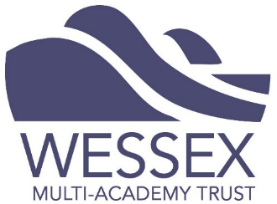 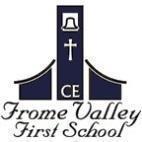  News“Together, with God’s love, we learn, nurture and grow, without limits.”Dear Parents/CarersDON’T FORGET STAY AND PLAY SESSION THIS THURSDAY 21ST SEPTEMBER 9-10AMHere are some important dates for this coming term:Monday 18th Sep – Recycling week. Wednesday 4th Oct - World space weekWednesday 4th Oct – World animal dayMonday 9th Oct – Stay and Play 2-3pmTuesday 10th Oct – World mental health dayFriday 20th Oct – Inset day.  Preschool closed.Monday 23rd- Friday 27th Half term.Monday 30th Oct – Inset day. Preschool closedItems for PreschoolThank you all so much for embracing our new red bags to be used for the preschool, I know some children have struggled with this but please remember you can make those bags your own, decorate them, put your child’s name on them we don’t mind. We have however noticed that there are still bottles that are not labelled, we will be putting photos on our drinks station again, once we have all the children’s photos, but it is still important that you name your child’s bottle so there are no mix ups at home time or lunchtime.Also as a reminder if your child drinks a lot, but will only drink juice, then you can bring in a labelled bottle and we will use this to refill your child’s bottle during the day.  If not we will refill with water.Topic As you know our topic for this term is ‘Who am I?’ where we are talking all about the children and finding out about our families and likes, dislikes, favourite things.  You should of all received an all about me book by now and we ask that you fill them in with your child and return them to the setting so we can share these all together.  We also asked that you supply us with a baby photo so we can photocopy these and use them for discussions on change.We will also be sending home learning activities you could do with your child at home to support their learning. Topic As you know our topic for this term is ‘Who am I?’ where we are talking all about the children and finding out about our families and likes, dislikes, favourite things.  You should of all received an all about me book by now and we ask that you fill them in with your child and return them to the setting so we can share these all together.  We also asked that you supply us with a baby photo so we can photocopy these and use them for discussions on change.We will also be sending home learning activities you could do with your child at home to support their learning. Week one Let’s find game, naming and finding our body partsExploring the “twoness” of items. How many eyes, ears, hands etc.Using playdough and small parts to create faces of ourselves and family membersIntroduction of the hello song.Used the ‘Supersoap’ story to encourage the importance of washing hands and being clean. Week twoUsing different constructions resources to create different homes. Using different photos to explore different homes that people live in around the world.Learning a range of songs to do with our bodies like head,shoulders, knees and toes.Painting self portraits and making marks with our fingers. Talking about the importance of exercise. Learned yoga and calming exercises too. Trauma Informed Frome Valley First School and Preschool is a Trauma Informed school.  We place huge importance on building relationships with your children and yourselves.  If you would like to know more and understand our approach then the school are holding two information evenings which will explain more.  They are being held on Wednesday 8th and Wednesday 22nd of November at 6pm.  You will need to attend both evenings to get all information.Clothing Please make sure that your child has suitable clothing for the setting. As stated in our brochure, crocs and open toed sandles should not be worn in the setting, we do not find these suitable kinds of footwear for being active in the setting. Could you also please make sure they have a suitable coat and footwear for going outside and a change of clothes daily so your children can still access our free flow outside area.  We are happy to store these items here at the settingNut Free School Lunches and SnacksA reminder to everyone that we are a nut free school. Please ensure that all lunches, snacks and drinks do not contain nuts. Thank you for your help